Bundesgymnasium Sportrealgymnasium  (HIB) SaalfeldenSpeiseplan vom 1. - 5. Juli 2019MONTAG FrühstücksbuffetMittagessen:                	Suppe, Pizza a la casa, Salatbuffet, Creme bruleéVege:		Fugassa Verde (ligurische Gemüsepizza)Abendessen: 	geröstete Knödel mit Ei, KrautsalatDIENSTAGFrühstücksbuffet		„gesundes Frühstück“Mittagessen:	Suppe, Geschnetzeltes auf byzantinische Art, Kräuterreis, Salatbuffet, Knusperschale mit gem. BeerenVege:		indische Sauce mit ReisAbendessen:	Nuss- und Mohnstrudel, Brot, AufstrichMITTWOCHFrühstücksbuffet		Mittagessen:	Suppe, Nudeln mit Gemüse und Ingwer, Parmesan, Salatbuffet, SchokobrownieAbendessen:	Hamburger,  EisteeVege:	Hirse-BurgerDONNERSTAG Frühstücksbuffet		Mittagessen:                	Suppe, Wiener Schnitzel, Preiselbeeren, Petersilkartoffeln, Salatbuffet, bunter Melonensalat mit Minzpesto + EisVege:		Gemüse in BackteigAbendessen: 	Saure Wurst, Brot, Butter, Schnittlauch, Radieschen, SaftFREITAGFrühstücksbuffet		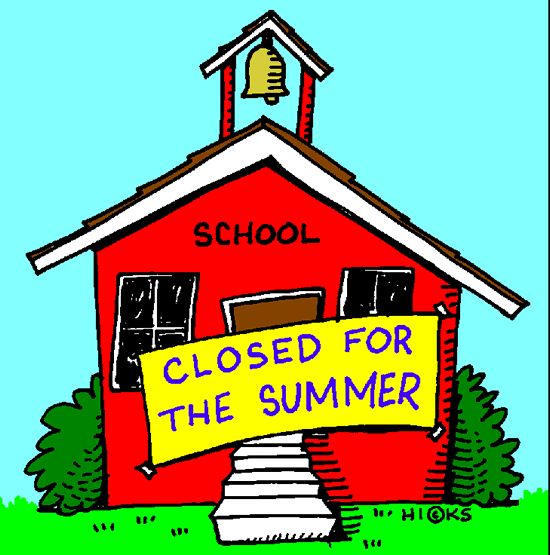 Guten Appetit!	*Für Informationen über allergene Stoffe wenden Sie sich bitte an  unsere geschulten Mitarbeiter!Das Küchenteam wünscht allen Lehrern und Schülern eine erholsame unterrichtsfreie Zeit!